	                     Пятый созыв                                               	                                                       Тридцать пятое заседание       В соответствии со ст.35 Регламента Совета городского округа город Октябрьский Республики Башкортостан, Совет городского округа город Октябрьский Республики БашкортостанР Е Ш И Л:Включить в повестку дня тридцать пятого заседания Совета городского округа город Октябрьский Республики Башкортостан пятого созыва следующие вопросы:ПредседательСовета городского округа                                                                 А.А. Имангулов                            г. Октябрьский30 марта 2023 года№ 373       БашЉортостан республиКаhы                  ОКТЯБРЬСКИЙ ЉАЛАhЫ                    Љала округы Советы452620, Октябрьский ҡалаhы,Чапаев урамы, 23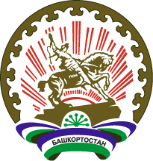 Республика БашкортостанСОВЕТ ГОРОДСКОГО ОКРУГАГОРОД ОКТЯБРЬСКИЙ452620, город Октябрьский, улица Чапаева, 23                    Љарар                          РешениеО повестке дня тридцать пятого заседания Совета городского округа город Октябрьский Республики Башкортостан пятого созываО повестке дня тридцать пятого заседания Совета городского округа город Октябрьский Республики Башкортостан пятого созываО повестке дня тридцать пятого заседания Совета городского округа город Октябрьский Республики Башкортостан пятого созываО повестке дня тридцать пятого заседания Совета городского округа город Октябрьский Республики Башкортостан пятого созываО повестке дня тридцать пятого заседания Совета городского округа город Октябрьский Республики Башкортостан пятого созываО внесении изменений в Правила размещения и эксплуатации средств наружной рекламы на территории городского округа город Октябрьский Республики Башкортостан, утвержденные решением Совета городского округа город Октябрьский Республики Башкортостан от 27.03.2014 № 299.Докладчик: Черкашнев М.А.- первый заместитель главы администрацииО внесении изменений в Правила землепользования и застройки городского округа город Октябрьский Республики Башкортостан, утвержденные решением Совета городского округа город Октябрьский Республики Башкортостан от 29.06.2017 №107.Докладчик: Черкашнев М.А.- первый заместитель главы администрацииО внесении изменений в Перечень муниципального имущества, предназначенного для передачи во владение и (или) пользование субъектам малого и среднего предпринимательства, организациям, образующим инфраструктуру поддержки субъектов малого и среднего предпринимательства, и физическим лицам, не являющимся индивидуальными предпринимателями и применяющим специальный налоговый режим «Налог на профессиональный доход», утверждённый решением Совета городского округа город Октябрьский Республики Башкортостан от 29.01.2009 № 131.Докладчик: Черкашнев М.А.- первый заместитель главы администрацииО внесении изменений в решение Совета городского округа город Октябрьский Республики Башкортостан от 24 ноября 2022 года № 335 «О предоставлении отсрочки уплаты арендной платы по договорам муниципального имущества в связи с частичной мобилизацией».Докладчик: Черкашнев М.А.- первый заместитель главы администрацииО внесении изменений в Порядок размещения нестационарных торговых объектов на территории городского округа город Октябрьский Республики Башкортостан, утвержденный решением Совета городского округа город Октябрьский Республики Башкортостан от 08.12.2016 №42. Докладчик: Литов С.В.- заместитель главы администрации по вопросам жизнеобеспечения.О внесении изменений в Правила благоустройства городского округа город Октябрьский Республики Башкортостан, утвержденные решением Совета городского округа город Октябрьский Республики Башкортостан от 31.07.2019 № 329.Докладчик: Нафиков И.М.- заместитель главы администрации по вопросам жизнеобеспечения.О внесении изменений в структуру администрации городского округа город Октябрьский Республики Башкортостан, утвержденную решением Совета городского округа город Октябрьский Республики Башкортостан от 23.12.2021 № 214.Докладчик: Пальчинский А.Е. - управляющий делами.Отчет о деятельности Контрольно-счетной палаты городского округа город Октябрьский Республики Башкортостан в 2022 году.Докладчик: Хабиева Э.Р. – председатель контрольно-счетной палаты городского округа.О внесении изменений в Устав городского округа город Октябрьский Республики Башкортостан.Докладчик: Нургалеев Ф.В. – секретарь Совета городского округаО досрочном прекращении полномочий депутата Совета городского округа город Октябрьский Республики Башкортостан.Докладчик: Нургалеев Ф.В. – секретарь Совета городского округаОб утверждении председателя комиссии по бюджету, налогам и вопросам собственности Совета городского округа город Октябрьский Республики Башкортостан.Докладчик: Нургалеев Ф.В. – секретарь Совета городского округаОб утверждении состава комиссии по подготовке и проведению публичных слушаний и общественных обсуждений по проектам муниципальных правовых актов в городском округе город Октябрьский Республики Башкортостан.Докладчик: Нургалеев Ф.В. – секретарь Совета городского округаО внесении изменений в Положение о порядке организации и проведения публичных слушаний в городском округе город Октябрьский Республики Башкортостан, утвержденное решением Совета городского округа от 21.06.2018 №213.Докладчик: Нургалеев Ф.В. – секретарь Совета городского округа